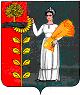 ПОСТАНОВЛЕНИЕ АДМИНИСТРАЦИИ   СЕЛЬСКОГО   ПОСЕЛЕНИЯ ТАЛИЦКИЙ СЕЛЬСОВЕТДОБРИНСКОГО МУНИЦИПАЛЬНОГО РАЙОНА ЛИПЕЦКОЙ ОБЛАСТИ РОССИЙСКОЙ ФЕДЕРАЦИИ19.09.2017 г.                              с. Талицкий Чамлык                                    № 152 « О присвоении адреса»     Руководствуясь Постановлением Правительства РФ № 1221 от 19.11.2014г. Правилами присвоения, изменения и аннулирования адресов на территории сельского поселения Талицкий сельсовет Добринского муниципального района Липецкой области, принятыми решением Совета депутатов сельского поселения Талицкий сельсовет Добринского муниципального района Липецкой области № - 8рс от 09.10.2015г., Федеральным Законом № 131 – ФЗ от 06.10.2003г. «Об  общих принципах организации местного самоуправления в Российской Федерации»,   Уставом администрации  сельского поселения Талицкий сельсовет, администрация сельского поселения Талицкий сельсовет:ПОСТАНОВЛЯЕТ:Присвоить адрес земельному участку с кадастровым номером 48:04:1030240:23: Российская Федерация, Липецкая область, Добринский район, сельское поселение Талицкий сельсовет, с.  Талицкий Чамлык, ул. Пролетарская,  земельный участок 63.Присвоить адрес жилому дому с кадастровым номером 48:04:1030236:606: Российская Федерация, Липецкая область, Добринский район, сельское поселение Талицкий сельсовет, с.  Талицкий Чамлык, ул. Пролетарская,  дом 63.Контроль за исполнением настоящего постановления оставляю за собой.Глава администрации сельского поселения Талицкий сельсовет                                                             И.В. Мочалов